September 16th, 2023 Schooling Show - Cherry Tree FarmWDAA Recognized Show #23-406One horse/rider combination per form* Required* RequiredEmail*Rider InformationRider Name *Rider address *Rider Phone *Rider's USDF #Rider email address *Is rider an NMDA member?*Non member fee $20.00Mark only one oval.Yes NoIs the owner the same as the rider? *Mark only one oval.Yes NoSkip to question 15Owner InformationOwner Name*Owner Address*Owner phone *Owner email address*Owner's USDF # (only required for USDF programs)Is Owner an NMDA member?*Non member fee $20.00Mark only one oval.ves C)NoHorse informationHorses name *Horses breedBirth Year*Sex*Mark only one oval.MareC)	GeldingC)	StallionHorse's USDF #If participating in USDF Regional Schooling Show ProgramClass Entry 1Division *Mark only one oval.AA (Adult Amateur 19 and over)C)	Jr (Junior-Under 18 Rides first test free!)	WDAA Western Dressage Tests $20.00 per classWDAA Western Dressage Test Intro 1102	WDAA Western Dressage Test Intro 2103	WDAA Western Dressage Test Intro 3104	WDAA Western Dressage Test Intro 4105	WDAA Western Dressage Test Basic 1106	WDAA Western Dressage Test Basic 2107	WDAA Western Dressage Test Basic 3108	WDAA Western Dressage Test Basic 4109	WDAA Western Dressage Test Level 1 Test 1110	WDAA Western Dressage Test Level 1 Test 2111	WDAA Western Dressage Test Level 1 Test 3112	WDAA Western Dressage Test Level 1 Test 4113	WDAA Western Dressage Test Level 2 Test 1114	WDAA Western Dressage Test Level 2 Test 2115	WDAA Western Dressage Test Level 2 Test 3116	WDAA Western Dressage Test Level 2 Test 4117	WDAA Western Dressage Test Level 3 Test 1118	WDAA Western Dressage Test Level 3 Test 2119	WDAA Western Dressage Test Level 3 Test 3120	WDAA Western Dressage Test Level 3 Test 4121	WDAA Western Dressage Test Level 4 Test 1122	WDAA Western Dressage Test Level 4 Test 2123	WDAA Western Dressage Test Level 4 Test 3125	WDAA Western Dressage Test Level 4 Test 4Do you want to enter another class? *Mark only one oval.YesNo	Skip to section 8 (Fees)Class Entry 2Division *Mark only one oval.AA (Adult Amateur 19 and over) Jr (Junior-Under 18)Open (Professional/Trainer)USEF/USDF Dressage Tests $20.00 per classMark only one oval.(=:) Intro Test A (=:) Intro Test B (=:) Intro Test C(=:) Training Level Test 1 (=:) Training Level Test 2 (=:) Training Level Test 3 (=:) First Level Test 1 (=:) First Level Test 2 (=:) First Level Test 3 (=:) Second Level Test 1 (=:) Second Level Test 2 (=:) Second Level Test 3 (=:) Third Level Test 1 (=:) Third Level Test 2 (=:) Third Level Test 3 (=:) Fourth Level Test 1 (=:) Fourth Level Test 2 (=:) Fourth Level Test 3WDAA Western Dressage Tests $20.00 per classMark only one oval.(=:> WDAA Western Dressage Test Intro 1 (=:> WDAA Western Dressage Test Intro 2 (=:> WDAA Western Dressage Test Intro 3 (=:> WDAA Western Dressage Test Intro 4 (=:> WDAA Western Dressage Test Basic 1 (=:> WDAA Western Dressage Test Basic 2 (=:> WDAA Western Dressage Test Basic 3 (=:> WDAA Western Dressage Test Basic 4(=:> WDAA Western Dressage Test Level 1 Test 1 (=:> WDAA Western Dressage Test Level 1 Test 2 (=:> WDAA Western Dressage Test Level 1 Test 3 (=:> WDAA Western Dressage Test Level 1 Test 4 (=:> WDAA Western Dressage Test Level 2 Test 1  (=:> WDAA Western Dressage Test Level 2 Test 2 (=:> WDAA Western Dressage Test Level 2 Test 3 (=:> WDAA Western Dressage Test Level 2 Test 4 (=:> WDAA Western Dressage Test Level 3 Test 1 (=:> WDAA Western Dressage Test Level 3 Test 2 (=:> WDAA Western Dressage Test Level 3 Test 3 (=:> WDAA Western Dressage Test Level 3 Test 4 (=:> WDAA Western Dressage Test Level 4 Test 1 (=:> WDAA Western Dressage Test Level 4 Test 2 (=:> WDAA Western Dressage Test Level 4 Test 3 (=:> WDAA Western Dressage Test Level 4 Test 4Do you want to enter another class? *Mark only one oval.(=:)Yes(=:) No	Skip to section 8 (Fees)Class Entry 3Division *Mark only one oval.(=:) AA (Adult Amateur 19 and over) (=:) Junior (18 and under)(=:) Open (Professional/Trainer)USEF/USDF Dressage Tests $20.00 per classMark only one oval.(=:) Intro Test A (=:) Intro Test B (=:) Intro Test C(=:) Training Level Test 1 (=:) Training Level Test 2 (=:) Training Level Test 3 (=:) First Level Test 1 (=:) First Level Test 2 (=:) First Level Test 3 (=:) Second Level Test 1 (=:) Second Level Test 2 (=:) Second Level Test 3 (=:) Third Level Test 1 (=:) Third Level Test 2 (=:) Third Level Test 3 (=:) Fourth Level Test 1 (=:) Fourth Level Test 2 (=:) Fourth Level Test 3WDAA Western Dressage Tests $20.00 per classMark only one oval.(=:) WDAA Western Dressage Test Intro 1 (=:) WDAA Western Dressage Test Intro 2 (=:) WDAA Western Dressage Test Intro 3 (=:) WDAA Western Dressage Test Intro 4 (=:) WDAA Western Dressage Test Basic 1 (=:) WDAA Western Dressage Test Basic 2 (=:) WDAA Western Dressage Test Basic 3 (=:) WDAA Western Dressage Test Basic 4(=:) WDAA Western Dressage Test Level 1 Test 1 (=:) WDAA Western Dressage Test Level 1 Test 2 (=:) WDAA Western Dressage Test Level 1 Test 3 (=:) WDAA Western Dressage Test Level 1 Test 4 (=:) WDAA Western Dressage Test Level 2 Test 1 (=:) WDAA Western Dressage Test Level 2 Test 2 (=:) WDAA Western Dressage Test Level 2 Test 3 (=:) WDAA Western Dressage Test Level 2 Test 4 (=:) WDAA Western Dressage Test Level 3 Test 1 (=:) WDAA Western Dressage Test Level 3 Test 2 (=:) WDAA Western Dressage Test Level 3 Test 3 (=:) WDAA Western Dressage Test Level 3 Test 4 (=:) WDAA Western Dressage Test Level 4 Test 1 (=:) WDAA Western Dressage Test Level 4 Test 2 (=:) WDAA Western Dressage Test Level 4 Test 3 (=:) WDAA Western Dressage Test Level 4 Test 4FeesWaiver ofLiabiIity/ReleaseBY SIGNING THIS AGREEMENT, YOU ARE GIVING UP CERTAIN LEGAL RIGHTS, INCLUDING THE RIGHT TO RECOVER DAMAGES IN CASE OF INJURY, DEATH OR PROPERTY DAMAGE. READ THIS AGREEMENT CAREFULLY BEFORE SIGNING IT. YOUR SIGNATURE INDICATES YOUR UNDERSTANDING OF AND AGREEMENT TO ITS TERMS.This is an agreement between the Undersigned (or minor in my charge) and (the Company),New Mexico Dressage Association.I, (hereinafter the "Undersigned") on behalf of myself, my personal representatives, heirs, next of kin, spouse and assigns HEREBY:Acknowledge that horseback riding is a dangerous activity and involves RISKS that may cause SERIOUS INJURY AND IN SOME CASES DEATH, because of the unpredictable nature and irrational behavior of horses, regardless of their training and past performance.Knowing these facts and in consideration of your acceptance of this form, I voluntarily assume the risk and danger of injury or death inherent in horseback riding activities. I hereby RELEASE, DISCHARGE AND PROMISE NOT TO SUE the Company, doing business under its own name or any other name and/or any of its owners, officers, employees, agents, sponsors and sanctioning organizations (hereinafter the "Releasees"), for any loss, liability, damage, or cost whatsoever arising out of or related to any loss, damage, or injury (including death) to my person or property.Release the Releasees from any claim that such Releasees are or may be negligent in connection with my riding experience or ability including but not limited to training or selecting horses, maintenance, care, fit or adjustment of saddles or bridles, instruction on riding skills or supervising riding activities.INDEMNIFY, AND SAVE AND HOLD HARMLESS the Company and its employees and agents from and against any loss, liability, damage or cost they may incur arising out of or in any way connected with any event, my use of a horse and any equipment or gear provided therewith or any acts or omissions of employees or agents.Agree to abide by and follow any instructions given or rules established by the Company or any of its employees, agents or volunteers with regard to my participation in any event, use of a horse or any equipment or gear provided therewith.The Undersigned expressly agrees that the foregoing release and waiver of liability, assumption of risk, and indemnity agreement is governed by the State where the activity is taking place, and is intended to be as broad and inclusive as is permitted by State law, and that in the event any portion of this Agreement is determined to be invalid, illegal, or unenforceable, the validity, legality and enforceability of the balance of the Agreement shall not be affected or impaired in any way and shall continue in full legal force and effect.Acknowledge that this document is a contract and agree that if a lawsuit is filed against the Company or its owners, agents, employees, judges or managers for any injury or damage in breach of this contract, the Undersigned will pay all attorney's fees and costs incurred by the Company in defending such an action.I HAVE READ THIS DOCUMENT. I UNDERSTAND IT IS A PROMISE NOT TO SUE AND A RELEASE AND INDEMNITY FOR ALL CLAIMS.SIGNATURE________________________________________________ DATE_____________PARENT/ GUARDIAN WAIVER FOR MINORI HAVE READ THIS DOCUMENT. I UNDERSTAND IT IS A PROMISE TO NOT SUE AND *A RELEASE AND INDEMNITY FOR ALL CLAIMS.Mark only one oval.(=:)IagreeIf the person who is to enter into this agreement (referred to as undersigned) above is under eighteen (18) years of age, his/her parent or guardian must read and sign the following: I, acting as parent or legal guardian, hereby affirm that he/she has read the Agreement, understands the Agreement, and understands that the Agreement is a release of all claims for injury, death and property damage, and understands and consents to the terms of behalf of him/herself and on behalf of the minor, and agrees to indemnify and save and hold harmless the Releasees from any loss, liability, damage, or cost they may incur because of any defect in or lack of capacity to act on behalf of minor in executing this agreement.Mark only one oval.(=:) I agree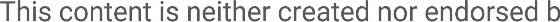 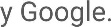 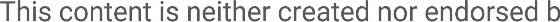 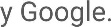 